Questions? Contact me at www.diane_bruns@rimsd.k12.ca.us or via my website, at www.rimsdbruns.weebly.com   	Spelling: Lesson 7, Old Yeller		Vowel + /r/ Soundsscream		______________________village		______________________haunt		______________________plague		______________________burnt		______________________nervous	______________________shadows	______________________creepy		______________________cringe		______________________pumpkin	______________________autumn	 	______________________ghoulish	______________________spider		______________________creaky		______________________blustery	______________________imagine	______________________pretend	______________________harvest		______________________cemetery	______________________Halloween	______________________This week’s Vocabulary Words:officially     probably     actually     particularly     slightly     successful     meaningful     plentiful     forceful     wastefulPLEASE BRING IN 2 LITER BOTTLES AND A ROLL OF DUCT TAPE FOR OUR WATER ROCKET PROJECT OUR CLASS IS IN NEED OF A WATER COOLER. If you have one to donate, it will be very much appreciated!  Thank you!Imagine, Believe,  Achieve!Monday22ndTuesday23rdWednesday24thThursday 25thFriday 26th   Reading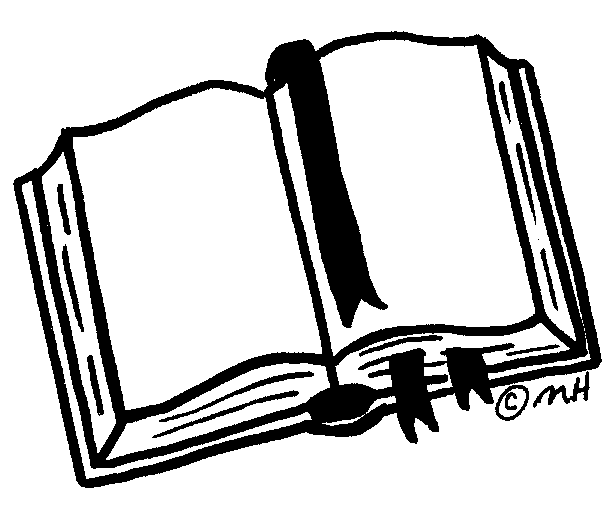 PE Today!8:30-9:20  “Everglades Forever”SSR/AR IntroNational Parks”SSR/ARTrade BooksReading GroupsSSR/AR“National Parks”SSR/AR“Everglades” Comprehension TESTLanguage 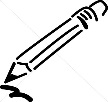 ArtsRN 67-72    Using VerbsClose Reader pagesLibrary Today!11:30-12:10All “Everglades Forever” RN pages dueVocab testClose Reader pages due!GrammarTestSpelling            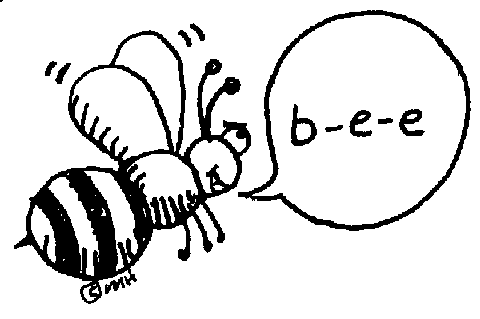 Pretest and CursiveWrite a`Scary Story using spelling wordsScary StoriesDueSpelling TestMath  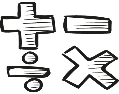 Think Central3.2 PMTGo Math!3.3Think Central3.3 PMTGo Math!3.4Think Central 3.4 PMTScience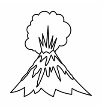 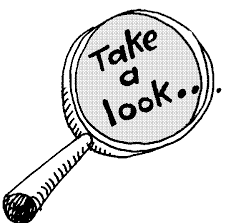 eSTEMPlanetsWednesdayPLCMinimum DayeSTEMPlanetsHistory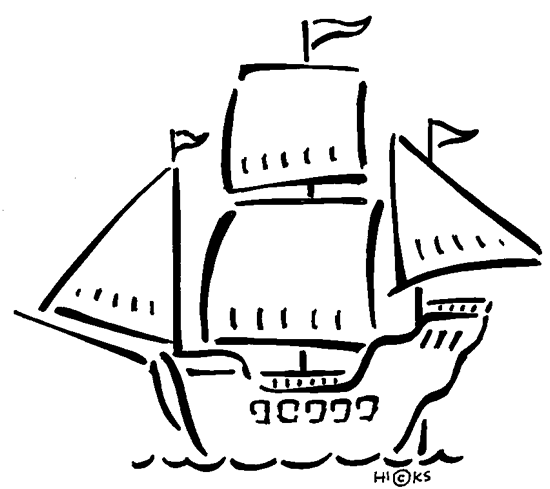 Indian diorama presentationsBegin Chapter 3ExplorersHomework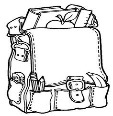 Finish today’s assignments&Read for 20minReading LogFinish today’s assignments&Read for 20minReading LogFinish today’s assignments&Read for 20 minReading LogFinish today’s assignments&Read for 20 minLog & SummaryReading Log and Summary Due!Rdg. Log = 4 pts Summary = 6 pts